YAŞAM KARNEMÇalışma Yaprağı-1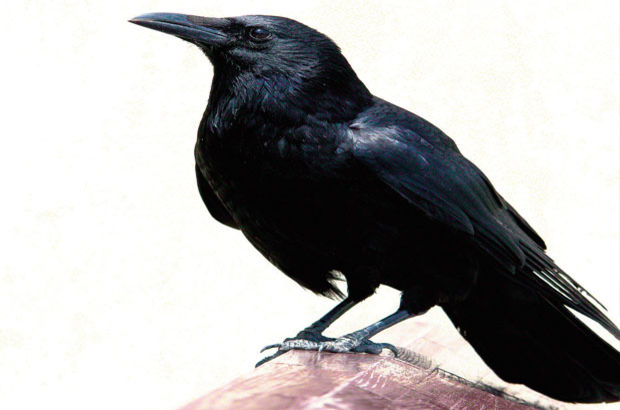 Etkinlik Bilgi NotuYeni Zelanda’da yapılan bir deneyde, 8 etaplık  bir yiyeceğe ulaşma parkurunu 2.5 dakikada tamamlamışlardır. Parkur başındaki şeffaf bir kutuda bir yem ve onu almaya uzunluğu yetmeyen bir çubuk vardır, parkur sonundaki kutuda ise yeteri uzunlukta ama dikine yerleştirilmiş ve karganın alamayacağı uzaklıkta bir diğer çubuk. Aradaki diğer kutularda ise, ilk kutudaki kısa çubukla alınabilecek mesafede çakıl taşları bulunur. Bizim şampiyon karga önce ilk kutudan kısa çubuğu alır, onunla diğer kutulardaki taşları toplayıp, son kutuya atıp, uzun çubuğun dengesini bozarak düşürür ve onunla ilk kutudaki yemi alarak afiyetle yer. Bilim insanları bazı karga türlerinin zekalarının 7 yaşındaki çocuklarınkine denk olduğunu iddia etmektedirler. https://www.herkesebilimteknoloji.com/Gelişim Alanı:Sosyal DuygusalYeterlik Alanı:Benlik FarkındalığıKazanım/Hafta:Başarılı olduğu durumlarda kendini takdir eder./1. HaftaSınıf Düzeyi:11. SınıfSüre:40 dk  (Bir ders saati)Araç-Gereçler:Karga resmiEtkinlik Bilgi NotuÇalışma Yaprağı-1BantUygulayıcı İçin Ön Hazırlık:Karga resminin çıktısı alınır.Çalışma Yaprağı-1 öğrenci sayısı kadar çoğaltılır.Süreç (Uygulama Basamakları):1. Öğrencilere aşağıdaki yönerge verilerek etkinlik başlatılır. “Merhaba arkadaşlar. Size bir resim göstermek istiyorum. Sizden bu gösterdiğim resimle ilgili düşünmenizi ve fikir yürütmenizi istiyorum.”2.Karga görseli öğrencilere gösterilir ve bir süre karga ile ilgili düşünmeleri istenir. (Karga görselinin çıktısının alınamadığı durumlarda tahtaya büyük harflerle “KARGA” yazılır). Bu kuş türünün özellikleri, ne işe yaradığı, üstün ve güçlü yönlerinin neler olabileceği, neler yapabileceği ile ilgili fikir yürütmeleri söylenir. Daha sonra birkaç gönüllü öğrencinin cevabı alınır.3. Kısa bir süre sonra etkinlik ekindeki karga görselinin altında yer alan bilgi notu uygulayıcı tarafından okunduktan sonra şu açıklama yapılır:“Çoğu zaman kargaların bütün kuş türleri içerisinde hiçbir işlevi ve özelliği olmayan bir canlı olduğunu düşünürüz. Oysaki kargalar üzerine birçok bilimsel deney yapılmış ve kuş türleri içerisinde en zeki hayvan türü olduğu saptanmıştır. Yani her canlının üstün olduğu bir yönü bulunmaktadır. Bu insanlarda da böyledir. Her insanın başarılı olduğu ve diğerlerinden güçlü ve üstün olduğu yönleri bulunmaktadır. Bunları görmek, farkına varmak ve takdir etmek gerekir.”4. Daha sonra aşağıdaki açıklamayla birlikte etkinliğin hedefi kısaca öğrencilere açıklanır:“Yaşamın tüm alanlarında bizi mutlu eden, iyi olmamıza etki eden güçlü yönlerimiz de başarı olarak değerlendirilir. Başarı deyince sadece okuldaki akademik başarımız anlaşılmamalıdır. Başarılarımız bizim hayatta ilerlememizi sağlayan, iyi oluşumuza katkı sağlayan durumlardır. Sosyal yaşamımızda, kişiler arası ilişkilerimizde, okul yaşamımızda, aile yaşamımızda, kişisel özelliklerimiz ve becerilerimiz bakımından herkesin mutlaka başarılı olduğu bir veya daha fazla özelliği bulunur. Bunları fark ederek pozitif yönlerimizi görmek, bu özelliklerimizi takdir etmek ve onaylamak önemlidir. Bu etkinlikte tüm yaşam alanlarımızda başarılı olduğumuz yönlerimizi takdir etmenin önemi üzerinde duracağız. 5. Aşağıdaki sorularla etkileşim başlatılır:Hayatta başarılı olduğunuz alanların farkında mısınız?Gücünüzü oluşturan kaynakların, başarılı olduğunuz alanların neler olduğunu hiç düşündünüz mü?Sizi farklı kılan, yaşıtlarınızdan daha iyi yönleriniz neler olabilir?Bu özellikleriniz sizin hayatta daha mutlu ve iyi olmanıza nasıl katkılar sağlıyor olabilir? 6. Öğrencilerin cevapları alındıktan aşağıdaki açıklama yapılır:“Şimdi sizlerden gözlerinizi kapatmanızı ve tüm yaşamınızı göz önüne getirerek başarılı, güçlü, iyi ve üstün gördüğünüz yönlerinizi ve özelliklerinizi düşünmenizi istiyorum”  7. Çalışma Yaprağı-1 öğrencilere dağıtılır. Öğrencilere aşağıdaki açıklama yapılır:“Biraz önce tüm yaşamınızı düşünerek zihninizde canlandırdığınız ve kendinizi başarılı gördüğünüz özelliklerinizi boş bırakılmış cümleleri tamamlayarak yazınız. Sadece akademik başarılarınızı düşünmeyin. Tüm yaşam alanlarındaki iyi, üstün ve olumlu gördüğünüz özelliklerinizi ve başarılı yönlerinizi de buna dâhil etmelisiniz.” 8.Öğrencilerden çalışma yaprağını tamamladıktan sonra cevaplarını sınıfla paylaşmaları istenir. Bu süreçte tüm öğrenciler başarılarına ilişkin yazdıklarını sınıfla paylaşmaları için cesaretlendirilir. Konuşmak istemeyen öğrencilere anlatması yönünde ısrar edilmez. Öğrencilerin kendilerini başarılı buldukları özelliklerini paylaştıklarında onay ve takdir cümleleri kullanılır. Sınıftaki diğer öğrenciler arkadaşlarının paylaştığı özellikleri yansıtıcı düşünmeyle mütalaa etmeleri ve uygun özellikleri onaylamaları için desteklenir. 9. Aşağıdaki sorularla etkileşim sürdürülür:İnsanların başarılı yönlerini takdir etmesinin, onaylamasının ve kendisine ilişkin pozitif düşünmesinin ne gibi katkısı olabilir?Siz başarılı yönlerinizi takdir ediyor ve kendinizi onaylıyor musunuz?Kendinizi takdir etmek için neler yapıyorsunuz?10. Duygularını ve düşüncelerini ifade ettikten sonra öğrencilerden çalışma yaprağının altındaki boşluğa kendilerini başarılı gördükleri yönlerine ilişkin bir takdir cümlesi yazmaları istenir. Örneğin “BAŞARILI YÖNLERİMİ TAKDİR EDİYORUM”, “TAKDİR EDİLECEK ÖZELLİKLERE SAHİBİM” gibi. İsteyen öğrencilerin formları tahtaya yapıştırılır. 11. Etkinlik aşağıdaki konuşma ile sonlandırılır:“Sevgili öğrenciler; her insanın başarılı özellikleri vardır. Başarılarımızın farkında olduğumuz kadar kendimizi onaylamamız, bu özelliklerimizden dolayı kendimizi takdir etmemiz başarılarımızı artırmak, iyi ve mutlu olmak için önemlidir. Başarılarınızı hep takdir edin”Kazanımın Değerlendirilmesi:Öğrencilerden her gün kendilerinde başarılı gördükleri bir durumu günlüğe aktararak kendilerini takdir etmeleri istenir. Evde bir kâğıda başarılı gördükleri özelliklerini takdir eden cümleleri yazarak fotoğrafını çekip sizinle paylaşmaları istenebilir. Uygulayıcıya Not:Çalışma Yaprağı-1’in çoğaltılmasında güçlük yaşanırsa tahtaya bölmeler yapılarak gönüllü öğrencilerden sırayla cümleleri tamamlamaları ya da defterlerindeki bir boş sayfaya yarım kalan cümleler yazdırılarak tamamlamaları istenir.  Özel gereksinimli öğrenciler için;Etkinlik sürecindeki sorular “Neleri daha iyi yapıyorsun?, Hangi alanlarda başarılısın sence?” gibi basitleştirilerek sorularak öğrenme süreci farklılaştırılabilir.Çalışma yaprağı-1 puntolar büyütülerek ve kontrast renkte bir zemin üzerine hazırlanarak görme bakımından işlevsel hale getirilebilir.Çalışma yaprağı sözel olarak yanıt alınarak, resim/çizim yapılarak doldurularak farklı şekillerde tepki alınabilir.Etkinliği Geliştiren:Bekir ErolOkul yaşamı, arkadaşlık ilişkileri, aile yaşamı, çevreyle ilişkiler ve kişisel becerilerinizi düşünerek kendinizi iyi, üstün, güçlü ve başarılı gördüğünüz özelliklerinizi aşağıdaki cümleleri tamamlayarak yazınız. Mümkün olduğu kadar boş bırakmamaya çalışınızOkul yaşamı, arkadaşlık ilişkileri, aile yaşamı, çevreyle ilişkiler ve kişisel becerilerinizi düşünerek kendinizi iyi, üstün, güçlü ve başarılı gördüğünüz özelliklerinizi aşağıdaki cümleleri tamamlayarak yazınız. Mümkün olduğu kadar boş bırakmamaya çalışınızARKADAŞLIK İLİŞKİLERİ.……………………………………………………………………………………………………………….. başarılıyım.Güçlü olduğum özelliğim …………………………………………………………………………OKUL YAŞAMIKolay yapabildiğim ve başarabildiğim şey ………………………………………………………………… ……………………………………………………………………………………………………………. daha iyiyimdir.AİLE İLİŞKİLERİÇok iyi olduğum bir yönüm …………………………………………………………………………………………………………………………………………………………………………………………………….. başarılıyımKİŞİSEL BECERİLER / ÖZELLİKLER……………………………………………………………………………………………………..iyi yapabilirim. Kendimi başarılı bulduğum konu …………………………………………………………………………ÇEVRE – TOPLUM İLİŞKİLERİ…………………………………………………………………………………………konusunda çok  başarılıyım.……………………………………………………………………….……..beni farklı ve iyi kılan özelliğimdir. 